Commercial Street Snow Dump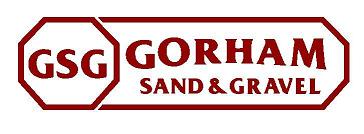 The site has existing berms to contain any runoff as the snow meltsThe site preparation will include general clean up and some tree removalThe CSO area’s will be clearly identified and kept clear of all snow from the snow dump.  The cso’s are not in conflict with the proposed snow dumps.Once the snow melts GSG will clean up all the debris and remove from site to return to existing condition.The Maine DEP has approved this site as a snow dump.In case of flooding we will contain the water with additional berms.The Water will be pumped into a discharge area built of hay bales, grade stakes and geotextile fabric.